Принята                                                                             Утверждаю: На педагогическом совете                                  Зав. МКДОУ«ЦРР-д/с№4«Светлячок»	От 30. 08.  2019 г.	                                                 __________Мирзоева П.Г.                                                                          Приказ №1 от Индивидуальная адаптированная образовательная программа для  ребенка с ОВЗ - (нейросенсорная тугоухость)Джамаловой Зухры РасуловныМуниципального казенного дошкольного образовательного учреждения «Центр развития ребенка Детский сад №4 «Светлячок»  на 2019 - 2020 уч. г.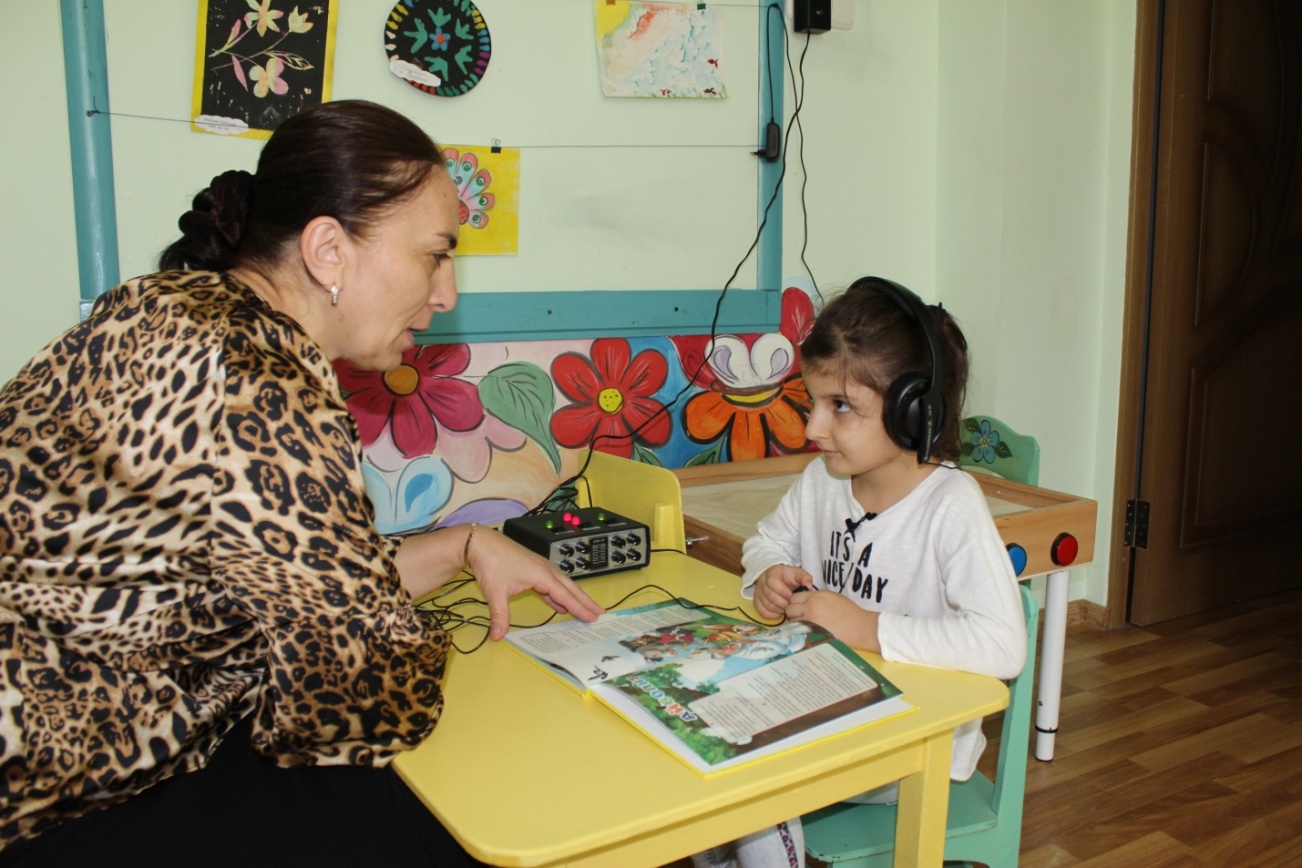 Воспитатели старшей группы «АБВГДейка»: Алиева Гюльгез РамазановнаГаджибутаева Патимат Магомедовнаг. Кизилюрт2019 г.Ф.  И. О.:   Джамалова Зухра РасуловнаДата рождения: 11. 12. 2013 г. Срок реализации  2019 - 2020 уч. г.Согласованно (подпись родителей, законных представителей)_____________Разработали: Заместитель заведующего по ВМР Дибирова Т. К.                        Педагог - психолог:  Ахмедова З. Х.Воспитатели: Гаджибутаева П. М.   Алиева Г. Р.Музыкальный руководитель: Миронова М. Е. Воспитатель по физической культуре: Джамиева З. А.                             Пояснительная записка. Срок реализации программы:1 годОбъём программы: 70 часов.Актуальность программы.Программа построена с учетом общих закономерностей развития ребенка дошкольного возраста и направлена на обеспечение разностороннего развития слабослышащего ребенка на основе изучения их возрастных возможностей и приобщения ко всему, что доступно их слышащим сверстникам. В Программе представлены организация и содержание коррекционно-воспитательной работы с учетом уровня психического развития слабослышащего ребенка, структуры дефекта, индивидуальных особенностей. Здесь также нашли отражение основные виды детской деятельности и развивающие факторы, заложенные в каждом из них. В Программе раскрыта последовательность формирования речи как средства общения и познания окружающего мира.Значимые для реализации индивидуальной образовательной программы характеристики особенностей развития ребенка с ОВЗ.Педагогическое заключение на ребенка дошкольного возраста.1.Общие сведения о ребенке: Ф.И.О:   Джамалова Зухра РасуловнаДата рождения: 11. 12. 2013 г.Домашний адрес:  г.Кизилюрт, ул. Гамзата Цадаса 32, кв. 452.Характеристика семьи:  семья полная3.Цель обращения на ПМПк: двусторонняя нейросенсорная тугоухость 3 - 4 степени.4. Группа здоровья: 5Ребёнок поступил в детский сад № 4 08.08.2016 г. с заключением ПМПК ОНР I -  двусторонняя нейросенсорная тугоухость 3 - 4 степени со стойкими нарушениями сенсорных функций умеренной степени, состояние после кохлеарной имплантации (протокол ПМПК № 1611/33 от 05.07.2016г.).В ходе всестороннего обследования в сентябре 2018г. было выявлено:• Состояние мелкой моторики пальцев рук сформировано недостаточно. Зухра с трудом выполняет движения по показу, пользуется карандашом.• Речевая моторика развита недостаточно. Выполняет основные артикуляторные движения губами, языком. Движения замедленные. Не может длительно удерживать некоторые положения органов артикуляции.• Речь характеризуется нечетким звукопроизношением; несколько нарушена плавность высказывания.• Говорит, в основном, односложно. В речи допускает ошибки, обусловленные несформированностью лексико-грамматического строя речи.• Понимание речи затруднено из-за неполноценности ее слухового восприятия. Инструкции требуют повторного объяснения. При ответах на вопросы использует, в основном, хорошо знакомые понятия и выражения. С трудом воспринимает новую информацию.• Смысловая сторона речи сформирована недостаточно. Затрудняется в ситуациях выбора; при ответах на вопросы без зрительной опоры. Зачастую не понимает значения слов. Как правило, говорит о себе в третьем лице.• Пассивный словарный запас относительно развит. Активный словарь характеризуется неточностью в употреблении многих слов.• Фонематическое восприятие нарушено. Наблюдается неустойчивый навык слуховой дифференциации. При воспроизведении серии слогов с фонетически близкими звуками допускает ошибки.• В звукопроизношении отмечаются сигматизм шипящих звуков, ротацизм, ламбдацизм. Звуки раннего онтогенеза сформированы, но не всегда верно употребляются.Ребёнок на инвалидности с хронической нейросенсорной глухотой IV степени.Характеристика ребенка с нарушением слуха.К категории детей с нарушениями слуха относятся дети со стойким необратимым слуховой функции, при котором нормальное речевое общение с окружающими затруднено или невозможно.Дети с нарушенным слухом представляют собой разнородную группу не только по степени, характеру и времени снижения слуха, но и по уровню общего и речевого развития, наличию /отсутствию дополнительных нарушений.В России условной границей между тугоухостью и глухотой принято считать 85 дБ (как среднее арифметическое значение показателей на трех речевых частотах: 500, 1000 и 2000 Гц).В международной классификации снижение слуха разводится по четырем степеням в зависимости от средней его потери на частотах 500 2000 Гц: тугоухость I степени (26 -40 дБ); тугоухость II степени (41 - 55 дБ); тугоухость III степени (56 - 70 дБ); тугоухость IV степени (более 90 дБ).Глухота - это расстройство слуха, при которой отмечается полная невозможность слышать любые звуки. Это стойкая потеря слуха, при которой невозможно самостоятельное овладение речью и разборчивое восприятие речи у ушной раковины.Нейросенсорной называется тугоухость или глухота, обусловленная поражением звуковоспринимающего аппарата слухового анализатора. Нейросенсорная глухота – это не одно заболевание, а целая группа различных патологий, которые приводят к нарушению функционирования слухового нерва, внутреннего уха или слухового участка коры головного мозга. Но поскольку все данные патологии затрагивают звуковоспринимающий аппарат слухового анализатора, а потому имеют сходный патогенез, то их объединяют в одну большую группу нейросенсорной тугоухости. Морфологически нейросенсорная глухота и тугоухость могут быть обусловлены расстройством функционирования слухового нерва и коры головного мозга, а также аномалиями строения внутреннего уха (например, атрофия сенсорного аппарата улитки, изменение структуры сосудистой полости, спирального ганглия и т. д., возникшими из-за генетических нарушений или вследствие перенесенных заболеваний и травм.По происхождению нейросенсорная тугоухость и глухота могут быть врожденными или приобретенными. У ребёнка врождённая глухота.Ребёнок наблюдается невропатологом и занимается с сурдопедагогом.Условия обучения и воспитания детей с нарушениями слуха.Выделяют две основные категории детей со стойкими нарушениями слуха:• глухие;• слабослышащие (тугоухие).Глухие дети могут реагировать на голос повышенной громкости около уха, но при этом без специального обучения они не понимают слова и фразы. Для глухих детей обязательно использование слухового аппарата или кохлеарного импланта. Однако даже при использовании этих приспособлений глухие дети испытывают трудности в восприятии и понимании речи окружающих. Устная речь у детей самостоятельно не развивается, что обусловливает необходимость систематической коррекционно-развивающей работы по развитию лексической, грамматической и синтаксической сторон речи, слухового восприятия и речевого слуха, формированию произношения. В единстве с формированием словесной речи идет процесс развития познавательной деятельности и развития всех сторон личности ребенка. Слабослышащие дети имеют разные степени нарушения слуха (легкую, умеренную, значительную, тяжелую) — от незначительных трудностей в восприятии шепотной речи до резкого ограничения возможности воспринимать речь разговорной громкости. Необходимость и порядок использования слуховых аппаратов, особенно на занятиях, определяется специалистами (врачом-сурдологом и сурдопедагогом). Слабослышащие дети по сравнению с глухими могут самостоятельно, хотя бы в минимальной степени, накапливать словарный запас и овладевать устной речью. Однако для полноценного развития речи этих детей также требуются специальные коррекционно-развивающие занятия с сурдопедагогом, включающие вышеперечисленные направления слухоречевого развития. Уровень психического и речевого развития у детей с нарушениями слухового восприятия зависит от степени снижения слуха и времени возникновения этого нарушения, адекватности медицинской коррекции слуха, наличия своевременной, квалифицированной и систематической психолого-педагогической помощи, особенностей ребенка и его воспитания в семье. Посещение такими детьми Организации требует создания специальных условий, учитывающих разноуровневую подготовку детей на момент поступления. Учитывая особые образовательные потребности детей с нарушениями слуха, педагог должен быть готов к выполнению обязательных правил:• сотрудничать с сурдопедагогом и родителями ребенка;• стимулировать полноценное взаимодействие глухого/слабослышащего ребенка со сверстниками и способствовать скорейшей и наиболее полной адаптации его в детском коллективе;• соблюдать необходимые методические требования (месторасположение относительно ребенка с нарушенным слухом; требования к речи взрослого; наличие наглядного и дидактического материала на всех занятиях и в режимных моментах; контроль понимания ребенком заданий и инструкций до их выполнения и т. д.);• организовать рабочее пространство ребенка с нарушением слуха (проверить наличие исправных слуховых аппаратов/кохлеарного импланта; подготовить индивидуальные дидактические пособия и т. д.);• включать глухого/слабослышащего ребенка в обучение на занятии, используя специальные методы, приемы и средства, учитывая возможности ребенка и избегая гиперопеки, не задерживая при этом темп проведения занятия;• решать ряд задач коррекционной направленности в процессе занятия (стимулировать слухозрительное внимание; исправлять речевые ошибки и закреплять навыки грамматически правильной речи; расширять словарный запас; оказывать специальную помощь при составлении пересказов и т. д.).Принципы построения образовательного процесса дошкольников с недостатками слуха:Построение образовательного процесса в Организации, которое реализует инклюзивную практику, диктует необходимость создания структурно-функциональной модели, спроектированной на основе интеграции системного, компетентностного и дифференцированного подходов, ориентирующих педагогов на овладение воспитанниками социальными, здоровьесберегающими, коммуникативными, деятельностными, информационными компетенциями. Организация инклюзивной практики строится на следующих принципах:• принцип индивидуального подхода предполагает• принцип единства воспитательных, коррекционно-развивающих и обучающих целей и задач процесса образования детей;• принцип научной обоснованности и практической применимости;• принцип доступности, учета уровня психического развития ребенка с нарушением слуха, структуры дефекта, индивидуальных особенностей в построении коррекционно-воспитательной работы;• принцип использования остаточного слуха и применения индивидуального слухового аппарата;• принцип активности, инициативности и субъектности в развитии ребенка;• принцип ведущей роли личностного развития по отношению к интеллектуальному и физическому;• принцип уникальности и самоценности развития ребенка в дошкольном детстве;• принцип партнёрского взаимодействия с семьёй;• комплексно-тематический принцип построения образовательного процесса;• принцип динамического развития образовательной модели детского сада.Цель программы: создание оптимальных условий для динамического речевого развития, определение наиболее эффективных приемов логопедического воздействия на разных этапах коррекционно-педагогического процесса с учетом образовательных потребностей, индивидуально-психологических особенностей и структуры дефекта ребенка с ограниченными возможностями здоровья.В группе компенсирующей направленности коррекционное направление работы приоритетно, так как целью его является выравнивание речевого и психофизического развития детей. Все педагоги следят за речью детей и развивают речевые навыки.Кроме того, все специалисты занимаются коррекционно-развивающей работой. Воспитатели, музыкальный руководитель, руководитель физического воспитанияосуществляют мероприятия, предусмотренные Программой, занимаются физическим, социально-коммуникативным, познавательным, речевым, художественно-эстетическим развитием ребенка.Предполагаемый результат освоения Программы.Результаты освоения адаптированной образовательной Программы определены в соответствии с федеральными государственными образовательными стандартами.Промежуточная оценка проводится один раз в полугодие.Планируемые результаты освоения ребенком адаптированной образовательной программы:- у ребёнка формируется устойчивое слуховое внимание; развивается возможность вслушиваться в обращенную речь, отвечать на вопросы логопеда;- развивается интонационная выразительность, модуляции голоса, длительный речевой выдох;- расширяется понимание обращённой речи, развивается речевая активность;- ребёнок соотносит предметы с их качественными признаками и функциональным назначением;- узнает по словесному описанию знакомые предметы;сравнивает знакомые предметы по отдельным, наиболее выделяемым признакам;- понимает простые грамматические категории: единственного и множественного числа существительных, повелительного и изъявительного наклонений глаголов; именительного, родительного, дательного и винительного падежей, некоторых простых предлогов;- фонетически правильно оформляет согласные звуки : [п], [б], [м], [н], [т], [д], [к], [г], [х], а также гласные звуки первого ряда [а], [о], [у], [ы], [и];- воспроизводит ритмико-интонационную структуру двух-, трёхсложных слов из сохранных и усвоенных звуков;- верно употребляет в самостоятельной речи отдельные падежные окончания слов, используемых в рамках предложных конструкций;- использует в речи простые нераспространённые предложения;- усваивает употребление притяжательных местоимений мой, моя, мои, моё в сочетании с сущ. муж. и женс. рода. ;- умеет образовывать сущ. с уменьшительно-ласкательными суффиксами;- выделяет гласный звук из ряда звуков, на фоне одно- и двухсложных слов;- ребёнок усваивает наиболее доступные антонимические отношения.Примерный учебный план (количество часов).Примерный учебно-тематический план.1. Развитие понимания речи1.1. Понимание одноступенчатой инструкции1.2. Понимание двухступенчатой инструкции1.3. Понимание обобщающего значения слов2. Развитие фонематического слуха2.1. Различение неречевых звуков2.2. Дифференциация паронимов2.3. Выделение речевых звуковых комплексов среди других сочетаний3. Формирование словарного запаса3.1. Обощающие понятия по лексическим темам3.2. Формирование умения называть одно-, двухсложные слова с ударением на первом, втором слоге; трёхсложные слова с ударением на втором слоге3.3. Употребление слов с уменьшительным значением4. Формирование грамматического строя4.1. Употребление глаголов повелительного наклонения и преобразования их в глаголы 3 лица единственного числа настоящего времени4.2. Употребление в речи категорий числа существительных, глаголов, падежных форм5. Формирование связной речи5.1. Формирование навыка составления 2-, 3-словных предложений по вопросам5.2. Распространение предложений за счёт однородных подлежащих и дополнений к сказуемым6. Формирование звукопроизношения и слоговой структуры слов6.1. Формирование правильного речевого дыхания6.2. Постановка, автоматизация звуков6.3. Формирование слоговой и ритмической структуры речиСодержание программы.Раздел 1 "Развитие понимания речи"Цели и задачи:- развивать умение вслушиваться в обращённую речь;- учить выделять названия предметов, действий, признаков;- формировать понимание обобщающего значения слов;- учить показывать и выполнять действия, связанные с бытовой или игровой ситуацией;- пробуждать у ребенка интерес к звукам окружающей жизни, а затем и к звукам речи и вызвать у него активное желание подражать им;- готовить к овладению диалогической и монологической речью.Используемые игры и упражнения: «Эхо», «Покажи где…», «Что нужно, чтобы…», «Чего не стало?», «Команды»…Раздел 2 «Развитие фонематического слуха»Цели и задачи:- учить узнавать неречевые звуки;- различение высоты, силы, тембра голоса на материале одинаковых звуков, звукокомплексов, слов, фраз;- учить различать источник звука;- учить дифференцировать звуки, далёкие и близкие по звучанию;- различение близких по звуковому составу слов;Используемые игры и упражнения: «Что звучало?», «Кто говорил?», «Кто позвал?», «Эхо», «Доскажи словечко», «Найди ошибку», «Поймай звук», «Засели жильцов в домик», "Какое слово не подходит", "Сигнальщики"…Раздел 3 «Формирование словарного запаса»Цели и задачи:- уточнение и расширение словарного запаса (сущест-х и глаголов) в рамках тематических циклов;- учить дифференцировать предметы по назначению;- учить дифференцировать предметы по категории одушевлённости-неодушевлённости;- расширять предикативный словарь: использование в речи качественных, притяжательных прилагательных мужского и женского рода, согласованных с существительными.- учить использовать в речи отдельные порядковые числительные (один, два, мало-много);- формировать понимание и навык употребления в речи отдельных простых предлогов (на, в, под).Используемые игры и упражнения: «Повторюшка», «Покажи и назови», «Что это», «Назови ласково», «Какой, какая?», «Сосчитай и назови», «Доскажи словечко», «Чей, чья?», «Из чего какой?», «Что для чего?»…Раздел 4 «Формирование грамматического строя»Цели и задачи:- закреплять навык употребления глаголов повелительного наклонения;- учить преобразовывать глаголы повелительного наклонения в глаголы 3-го лица ед. числа настоящего времени;- формировать навык практического употребления в речи категории существительных, глаголов, категории падежа (винительного, родительного, дательного, творительного, предложного);- учить образовывать сущест-е с уменьшительно-ласкательными суффиксами –ик, -к.Используемые игры и упражнения: «В гостях у гнома», «Один-много», «Чего не стало?», «Чего не стало?», «Что изменилось?», «Что где находится?», «Найди все предметы», «Кому подарок?», «С чем пойдём гулять?», «Что возьмём в поход?», «Кому что?»…Раздел 5 «Формирование связной речи»Цели и задачи:- формировать навык составления 2- и 3-словных предложений по вопросам, по демонстрации действий, по сюжетной картине;- учить распространять предложения подбором однородных подлежащих и дополнений к сказуемому;- учить запоминать двух-, четырехстишья, потешки;- формировать навык ведения диалога (задавать вопрос и адекватно отвечать).Используемые игры и упражнения: «Скажем вместе», «Повтори, не ошибись», «Кто делает?», «Что делает?», «Как ты думаешь?», «Подумай и скажи», «Самый догадливый»…Раздел 6 «Формирование звукопроизношения и слоговой структуры слов»Цели и задачи:- уточнить правильное произношение звуков, имеющихся в экспрессивной речи ребёнка;- поставить и автоматизировать отсутствующие звуки;- закрепить навык правильного воспроизведения 1-, 2- и 3-сложных слов различной звуконаполняемости;-учить отхлопывать заданный логопедом ритм;- учить отхлопывать ритмический рисунок слов;- учить дифференцировать на слух длинные и короткие слова;- учить запоминать и проговаривать сочетания однородных слогов с разным ударением, силой голоса, интонацией;Используемые игры упражнения: «Сдуй бабочку», «Подуй на облачко», «Футбол», «Поймай звук», «Эхо», «Запомни и повтори», «Исправь взрослого», «Подбери полоски к слову», «Нарисуй дорожку», «Засели жильцов в домики», «Хлопки», «Посчитай до 5», «Жадина»…Картотека игр, направленных на развитие слухового восприятия для детей с КИ (нейросенсорной тугоухостью)Развитие неречевого слуха.1. «Кто там?»Цель: формировать умение прислушиваться к неречевым звукам, привлекать внимание и интерес к ним; показать, что речевые звучания могут сообщать о чем-то, предупреждать.Оборудование: зайка, мишка.Ход игры Педагог и ребёнок сидят на стульях. Раздается стук (педагог стучит под столом) и прислушивается, прикладывает палец к губам, всем видом показывает интерес к звуку. Стук повторяется, усиливается. Педагог «вводит» в игру зайку (мишку). Радостно: «Это зайка пришёл! Зайка стучал!» - говорит педагог. Зайка предлагает поплясать: «Оп-оп-оп».Словарь: будем играть; кто там?; зайка, мишка, привет, слушайте.2. «Коробочки»Цель: формировать умение находить и показывать направление звучания игрушки, учить выбирать из двух (трех, четырех) коробочек звучащую; обозначать звучащую игрушку звукоподражанием «тук-тук»; повышать коммуникативные возможности ребенка.Оборудование: две (три, четыре) одинаковые коробочки (баночки) одного цвета; одну из них наполнить камушками.Ход игры Игра проводиться за столом. Сядьте с ребенком друг напротив друга. Возьмите пустую коробочку. Потрясите ею: «Ничего нет!» Возьмите другую коробочку, потрясите: «Тук-тук, тук-тук! Ты слышишь? Камушки стучат». Поставьте две коробочки на стол и несколько раз поменяйте их местами так, чтобы ребенок их видел: «Где камушки? Найди, где камушки стучат?» Нужно дать ребенку по очереди потрясти все коробочки и показать на ту, которая заполнена камушками.Словарь: будем играть; коробочка, слушай, тук-тук, там нет, там.3. «Угадай, что в бутылке»Цель: формировать умение узнавать источник звука на слух, развивать слуховое внимание и память, пассивный и активный словарь (названия наполнителей, слуховые образы звучаний разных наполнителей, произношение.Оборудование: 2-3 непрозрачные бутылочки одинаковой формы, материала и цвета, наполненные на 5-10% фасолью, монетами, крупой и т. д. Ещё одна бутылочка, где находится 1 из наполнителей. Карточки с изображением наполнителей и названиями на обратной стороне.Ход игры: педагог называет образцы наполнителей, которые лежат на столе. Далее он встряхивает бутылочки, вызывая звуки, а затем меняет бутылочки местами так, чтобы ребёнок не видел. Ребёнок должен отгадать, что там находится, назвать наполнитель или показать соответствующую карточку.Словарь: машина, кукла, мишка, слушайте.4. «На чем играл Мишка?»Цель: формировать умение различать звучание двух различных музыкальных инструментов (барабана и гармошки); развивать слуховое внимание.Оборудование: ширма или экран, игрушечный мишка (зайка, кукла или другая игрушка, барабан, гармошка.Ход игры: педагог показывает поочередно барабан и гармошку, называет их. Показывает их звучание, дает ребёнку самому извлечь звучание этих музыкальных инструментов. Ставит оба инструмента на стол. Играет на барабане и гармошке. Приходит Мишка (Зайка или кукла) и говорит, что хочет поиграть, только он спрячется, а ребёнок должен будет угадать, на чем Мишка будет играть. Педагог ставит на стол ширму или экран, закрывает от ребёнка Мишку и инструменты. Бьет по барабану, снимает ширму и спрашивает, на чем играл Мишка. Ребёнок отвечает или показывает.Словарь: Мишка (Зайка, кукла, слушайте, барабан, гармошка, та-та-та, ля-ля-ля.5. «Услышал - беги»Цель: формировать умение различать звуки по громкости, развивать слуховое внимание, слухо-моторную координацию.Оборудование: бубен (можно заменить пластиковой бутылкой с горохом или музыкальным инструментом, позволяющим издавать длительные звучания разной громкости).Ход игры: ребёнок стоит, повернувшись к педагогу. Педагог объясняет: «Слушайте. Если я буду тихо играть – идите, если громко – бегите!» и показывает, как это делать. Затем ребёнок подражает действиям педагога.Словарь: будем играть; бубен, слушайте, тихо, громко, идите, бегите.6. «Что гудит?»Цель: формировать умение прислушиваться к неречевым звукам, вызывать внимание и интерес к ним; показать, что неречевые звуки могут сообщать о чем либо, предупреждать.Оборудование: машина грузовая или легковая, клаксон или дудка имитирующая звук клаксона, кукла или мишка.Ход игры: дети сидят на стульчиках вместе с одним педагогом. Раздается гудок машины. Педагог обращает внимание детей на звук за дверью, прислушивается. Гудок машины повторяется, входит второй педагог и привозит машину, сопровождая действия гудением машины. Педагог говорит детям: «Это машина! Машина гудит!». В конце игры детям предлагают покатать в машине куклу или мишку.Словарь: машина, кукла, мишка, слушайте.7. «Дудка»Цель: формировать умение соотносить длительность звучания с длиной дорожки, устанавливать связи между моторными и речевыми компонентами. Развивать мелкую моторику.Оборудование: дудка, настольная ширма, две картинки с изображением длинной и короткой дорожек.Ход игры: Положить перед ребенком обе картинки. Дудку нужно спрятать за ширму. Дать установку: «Слушай!» Показать картинку длинной дорожки и погудеть длительно (пока издаётся звук – пальцем вести по длинной дорожке… Несколько раз дать ребенку прослушать различные звучания дудки и подкреплять звучания показом картинки. Потом попросить малыша внимательно слушать и показать, как звучало.Словарь: будем играть; слушай; дудка, длинная дорожка, короткая дорожка.8. «Что это за звук и откуда он?»Цель: формировать умение узнавать источник звука и определять, откуда идёт звук, развивать слуховую память и внимание, пассивный и активный словарь (названия предметов и действий, вызывающих звуки)Оборудование: пакет, чашка с ложкой, мобильный телефон, крупные бусы; карточки с изображением предметов.Ход игры Педагог знакомит ребёнка со звучаниями предметов (пакет шуршит, ложка звенит, телефон звонит, бусы стучат). Затем педагог и ребёнок играют, меняясь местами: кто-то издаёт звуки, а кто-то угадывает, что звучало.Словарь: пакет, чашка с ложкой, мобильный телефон, крупные бусы; пакет шуршит, ложка звенит, телефон звонит, бусы стучат9. «Ножки топают, ручки хлопают»Цель: учить соотносить звучание игрушки с самой игрушкой; Учить обозначать действия звукоподражаниями (хлопаем: оп-оп; топаем: топ-топ); Учить соотносить свои действия с действиями педагога; вырабатывать согласованность действий со словами потешки.Оборудование: две картинки - на одной изображение кисти рук; на другой- ступни; небольшая ширма.Ход игры: Педагог четко и выразительно читает двустишие:Мы хлопаем руками: оп-оп-оп!Мы топаем ногами: топ-топ-топ!Чтение стихов педагог сопровождает действиями- на слова «оп-оп-оп!» хлопает в ладоши; а на слова «топ-топ-топ!» топает ногами. Предлагает детям поиграть вместе. Взрослый читает стихи, не договаривая звукоподражаний, стимулируя желание повторить звукоподражания самим.При необходимости педагог помогает детям: показывает сначала одну картинку: «Это рука. Где у тебя рука? Вот рука.» Аналогично повторяется работа по второй картинке. Затем рядом кладет две картинки и проверяет, различают ли дети картинки: «Где рука? Где нога?» Дети должны пальцем или глазами указать нужную картинку.На следующем этапе проводят работу за ширмой с четким указанием. Если дети правильно показали, то нужно выложить обе картинки на стол, а за ширмой спрятать руки, ноги- под стол. Педагог говорит детям: «Слушайте!» хлопает за ширмой руками и говорит: «Руки хлопают». Топает под столом ногами и произносит: «Ноги топают».Затем игра усложняется. Взрослый просит детей угадать: «Что я буду делать: ручками хлопать или ножками топать?» Дети должны повторить, какие действия выполняет за ширмой педагог.Словарь: ноги, топ-топ-топ; руки, оп-оп-оп; слушайте, Где рука? Где нога? Вот рука. Вот нога.Развитие речевого слуха1. «Кто за дверью?»Цель: формировать умение прислушиваться к речевым звукам, соотносить их с предметами; учить произносить звукоподражания.Оборудование: игрушки (кошка, собака, птичка, петух, корова и т. д.)Ход игры: педагог и ребёнок сидят на стульях; прикрывая рот естественными положениями рук педагог произносит «мяу», прислушивается сам и просит послушать малыша. Снова слышится «мяу». Педагог спрашивает, кто бы это мог быть, и независимо от ответа достаёт кошку, она мяукает. Педагог просит ребёнка сказать, как мяукает кошка. Малыш повторяет: «мяу, мяу». На последующих занятиях приходят другие животные (каждый раз: кто-то один) и игра проводится так же.Словарь: будем играть; слушай, привет, кошка (собака, петух, корова, мышка и т. д., мяу (ав-ав; пи-пи; му-му и т. д.).2. «Какая у меня картинка?»Цель: формировать умение определять слова, резко различные по звуковому составу; развивать слуховое внимание.Оборудование: листы с изображением двух (трех) предметов, названия которых имеют резко различный звуковой состав (дом, самолет; шар, кукла, маленькие карточки с изображениями тех же предметов.Ход игры Педагог садится напротив ребенка и предлагает ему отгадать (узнать, какие картинки он держит в руке. Кладет перед ребенком карту с двумя (тремя) изображениями и называет одно из них. Ребенок показывает на картинку и по мере возможности повторяет слово. Педагог проверяет правильность ответа и, если предмет назван (показан) верно, отдает ребенку маленькую карточку. В противном случае просит еще раз внимательно послушать. Лишь убедившись в том, что ребенок правильно опознает изображение, он отраженно повторяет слово. При повторном проведении игры слова произносятся так, чтобы ребенок не видел, как говорит педагог, т. е. взрослый встает за спиной или закрывает лицо экраном.Словарь: будем играть; слушай, названия тех предметов, которые изображены на картинках.3. «Мы гуляем и поем»Цель: формировать умение соотносить длительность звучания с длиной дорожки, устанавливать связи между моторными и речевыми компонентами. Развивать мелкую моторику.Оборудование: две прямые дорожки, вырезанные из грубой наждачной бумаги (шириной 2 см и длиной 5 и 20 см)Ход игры: Педагог говорит: «Наши пальчики пойдут гулять». Затем взрослый берет ребенка за ведущую руку, выдвигает его указательный и средний пальцы вперед, накладывает свою ладонь сверху и проводит пальцами ребенка по короткой дорожке, пропевая: «а-а». Затем педагог говорит «Это короткая дорожка. Вот она».Взрослый кладет перед ребенком длинную дорожку и говорит:»это длинная дорожка». Сопровождает свою речь длительным звучанием «А-А-А-А-А». Проводит пальцами ребенка по всей длине дорожки. Долго идем - долго поем.Словарь: будем играть; слушай, длинная дорожка, короткая дорожка, а-а, А-А-А-А-А.4. "Птицы"Цель игры: формировать умение различать звукоподражания; опознавать на слух звукоподражания; подражать действиям взрослого.Оборудование: картинки с изображением птиц - гуся, курицы, петуха; утки; маски - шапочки; игрушки - птицы.Ход игры: Педагог предлагает рассмотреть картинки; называет птиц; произносит звукоподражания. Ребёнок повторяет за взрослым звукоподражания и названия птиц. Педагог приглашает поиграть: берет картинку с изображением одной из птиц, не показывает ее малышу. Громко произносит определенные звукоподражания (ГА-ГА-ГА; КО-КО-КО; КУ-КА-РЕ-КУ) той птицы, которая изображена на картинке. Ребёнок опознаёт звучания и выполняет похожие движения, повторяя звукоподражания.Словарь: гусь; курица; петух; утка; будем играть; будем слушать; встань; слушай; кто это?5.«Мишки»Цель: формировать умение определять направление звука, обозначать звучащую игрушку звукоподражанием, различать громкость звучания и соотносить громкость звучания с различными по величине игрушками (предметами).Оборудование: две одинаковые игрушки - мишки (если игрушки не звучат, то нужны две пищалки с одинаковым звучанием); лучше взять два резиновых мишки, два домика большой и маленький.Ход игры Педагог говорит, подкрепляя свою речь показом игрушек и действием с ними. «Вот мишка (демонстрирует первую игрушку). Мишка живет в большом доме. Мишка рычит громко: «У - У - У!». После этого педагог демонстрирует другого мишку и сажает его в маленький дом, тихо говорит «у - у - у!» После показа и игры, просит ребёнка повторить, как рычит один и другой мишки. Когда малыш правильно ответит, то просит его отличить на слух различные по громкости звукоподражания.Усложнение: по мере обучения ребёнка знакомят с названиями «тихо», «громко».Словарь: мишка, у-у-у, У-У-У, дом, большой, маленький, слушайте; тихо; громко.6. «Кто пришел в гости?»Цель: формировать умение соотносить звук с образом звучащей игрушки, показывать на картинке звучащую игрушку, обозначать предмет облегченным словом (звукоподражанием); развивать устойчивость внимания.Оборудование: настольная ширма, две (три) игрушки: кошка, собака, поросенок, мышка; картинки с их изображением.Ход игры Педагог: «Кто это пришел к нам в гости? Давай послушаем и посмотрим. Мяу-мяу! Это кошка пришла». Выкладывает изображение кошки перед ребёнком. Аналогично обыгрываются остальные изображения игрушек. Необходимо проверить различает ли ребёнок изображения; точно ли знает, кто изображен на картинке. Педагог задает наводящие вопросы: «Где кошка? Где собака? Где мышка?» После того, как взрослый приходит к убеждению, что ребёнок не ошибается, можно переходить к следующему этапу работы.Педагог говорит: «Сейчас мы будем слушать. Послушай, как мяукает кошка - мяу-мяу! Послушай, как лает собака: ав-ав! Послушай, как пищит мышка-пи-пи!» Малыш повторяет звукоподражания. Следует работа с настольной ширмой. Педагог прячет игрушки за ширмой, но перед ребёнком выкладываются изображения игрушек. За ширмой педагог произносит звукоподражания и малыш показывает, кто кричал. На следующем этапе ребёнок сам должен будет повторить звукоподражания по просфьбе педагога.Словарь: будем играть; слушай, кошка, мяу-мяу; собака, ав-ав; мышка, пи-пи; Кто там? Кто это? Вот кошка, вот собака; вот мышка.7. "Принеси игрушки"Цель игры: развивать слуховое восприятие и память; формировать умение ориентироваться в пространстве, повторять названия игрушек (или словаря по темам)Оборудование: мелкие игрушки или муляжи; предметные картинки (по темам изучения)Ход игры: Педагог просит ребёнка принести игрушку или знакомый предмет. "Катя, принеси мяч!" Ребенок выполняет задание, приносит мяч. Вместе рассматривают предмет, проговаривают его название. Педагог просит ребенка принести следующую игрушку (мишка, машина, петух, слон и т. д.). Малыш находит и приносит знакомые игрушки, проговаривая названия вслух.Усложнение - постепенно перед ребёнком в ряд располагаются игрушки. Педагог просит угадать, название какой игрушки он произнесет (отрабатывается навык воспроизведения речи на слух и на слухо - зрительной основе). Ребёнок угадывает, находит и показывает определенную игрушку.Словарь: будем играть, будем слушать, будем говорить, дай, на, вот, там, тут; где?; названия игрушек (предметов по определенным темам).8. "Кто (что) летает?"Цель игры: формировать умение различать и опознавать на слух и на слухо - зрительной основе вопросы, соотносить определенные звукоподражания с игрушкой, обозначать предмет облегченным словом (звукоподражанием, повторять короткую фразу; развивать устойчивость внимания.Оборудование: игрушки: утка (оса, самолёт, рыба (пароход, собака (мальчик, машина (поезд).Ход игры: Педагог показывает на игрушки и спрашивает «Кто (что) летает?»1 вариант: (различение и усложнение - опознавание на слухо - зрительной основе с опорой на картинку).Перед ребёнком выложены игрушки. Малышу следует узнать и показать, кто (что) летает (плывёт, идёт, едет? Ребёнок повторяет за педагогом или самостоятельно: «Самолёт летает», «Рыба плывёт», ….2 вариант: (различение и усложнение - опознавание на слух)Словарь: будем играть; будем слушать; утка (оса, самолёт, рыба (пароход, собака (мальчик, машина (поезд, кто (что) летает (плывёт, идёт, едет?; самолёт летает, рыба плывёт, ….Игры длядетей дошкольного возраста с нарушением слухадля развития памяти  и внимания
 Лабиринт

Цель: развивать зрительное восприятие, логическое мышление, внимание.

Оборудование: карточка с лабиринтом, карандаш.

Речевой материал: пчела, варенье, помоги пчеле найти дорожку в лабиринте к варенью, куда летит пчела?

Ход игры

Педагог дает ребенку карточку с лабиринтом и предлагает найти дорожку к варенью, помочь пчеле. Ребенок вначале может прослеживать дорожки с помощью карандаша, за тем только зрительно (рис.11).



Рис. . К игре «Лабиринт»

Шкафчики

Цели: развивать зрительное внимание и запоминание. Учить детей запоминать местонахождение спрятанных предметов и находить их после отсрочки.

Оборудование: шкафчики с выдвижными ящичками, мелкие игрушки, таблички.

Речевой материал: будем играть, там, тут, где, покажи, такой, не такой.

Ход игры

Педагог ставит на стол один из шкафчиков (из трех-четырех ящичков), рассматривает его вместе с детьми. Затем (при первом предъявлении игры), не убирая шкафчик из поля зрения детей, прячет мелкую игрушку или фишку в один из ящиков. После выполнения этих действий детям предлагается найти игрушку, показать нужный ящичек (используются таблички «Будем играть», «Где?», «Покажите», «Там»; предъявление табличек сопровождаются естественными жестами). В следующий Раз, спрятав игрушку, педагог закрывает шкафчик ширмой и несколько раз отстукивает ладонью по столу или вместе с детьми отхлопывает. После этого снимает ширму и предлагает кому-либо из детей показать ящик, в котором спрятана игрушка.

Усложнение идет по пути увеличения количества ящиков (до десяти) и увеличения времени отсрочки. Можно запомнить месторасположение сразу двух предметов, а после предъявления образца вспомнить, где лежит парная игрушка. В этом случае вводятся дополнительные таблички: «Т кой», «Не такой», «Где такой?»


^ Найди половинку

Цели: научить детей узнавать предметы по одному из его изображений, запоминать предмет.

Оборудование: наборы парных изображений предмет (на картинках один и тот же предмет изображен в разных ракурсах - с лицевой и с обратной стороны, размер карточки с животными 15x18 см) (см. прил. 8).

Речевой материал: названия предметов, верно, не верно, что (кто) это?

Ход игры




^ Рис.  К игре «Найди половинку»

Педагог предлагает детям рассмотреть картинки (контурные, черно-белые), назвать изображенные предметы и подобрать таблички, если эти слова есть в словаре ребенка. Затем педагог предлагает картинку из второго набора, в котором предметы изображены с обратной стороны. Если возникают трудности в узнавании, то педагог предъявляет детям сам предмет для рассматривания, ощупывания, после чего игр возобновляется. Если же затруднений не возникает, то игра продолжается. Возможно усложнение игры за счет увеличения отсрочки (по типу «лото с отсрочкой»), введения картинок с более сложным для узнавания ракурсом.

^ Узнай по контуру

Цели: учить детей узнавать предметы по контурному изображению, запоминать изображения.

Оборудование: наборы парных картинок (предметное и контурное изображение).

Речевой материал: названия предметов, такой, не такой, что (кто) это?

Ход игры

Игра проводится аналогично «Лото с отсрочкой». При затруднениях при подборе парного изображения предложить детям использовать метод наложения (для этого необходимы изображения предметов, вырезанные по контуру).

^ Запомни и найди

Цель: учить детей узнавать одинаковые изображения, запоминать их и соотносить мысленно; закреплять названия предметов.

Оборудование: лото или парные картинки.

Речевой материл: у кого такая же? Что это? Это... (названия предметов), запомни, смотрите внимательно, у тебя больше, ты победил.

Ход игры

1 вариант. Педагог предлагает детям поиграть. Перед детьми выкладывается небольшое количество картинок (от четырех до десяти), ребенок рассматривает свои картинки, называет их, педагог предлагает запомнить этот ряд («Посмотри внимательно и запомни «). Затем картинки предлагается перевернуть изображением вниз. После этого педагог берет картинку, парную картинке у кого-то из детей, и спрашивает: «У кого такая?» Ребенок должен вспомнить, есть ли у него такая картинка и на каком именно месте в ряду она лежит, показать, сказав: «У меня».

Усложнение: выкладываются все имеющиеся парные картинки изображением вниз. Педагог первым переворачивает сначала одну, затем другую картинку. Если картинки оказываются парными, он их убирает в сторону, объясняя: «Одинаковые «. Если картинки не совпали, педагог кладет их обратно, переворачивая обратно изображением вниз, и говорит: «Запомните, тут «кошка», а там «дерево». Затем ребенок таким же образом вступает в игру, пытаясь при необходимости вспомнить, где уже переворачивалась картинка, необходимая ему для пары. Игра продолжается до тех пор, пока все парные картинки не разойдутся по игрокам. Выигрывает тот, у кого больше пар.

2 вариант: задание дается подобное, но только с табличками. Они могут быть по одной теме, а могут быть из разных тем.

^  
Подбери слово


Рис. . К игре «Подбери слово»

Послушай и запомни

Цели: развивать умение запоминать ряд слов, воспроизводить заданную словесную последовательность, развивать внимание.

Оборудование: таблички с названиями предметов либо по одной теме, либо по разным.

Речевой материал: слушай внимательно, запомни, назови слова, потом, кто запомнил? повтори.

Ход игры

Педагог предлагает детям поиграть. Называет слово и кладет табличку. Например, «пирамида». Затем называет второе слово - «мяч» и кладет эту табличку вслед за первой, образу ряд. Когда выложены три таблички, переворачивает их и устно воспроизводит: «Тут пирамида, потом мяч, потом лодка. Кто запомнил? Повтори». Ребенок повторяет. Затем педагог выкладывает новую табличку и читает новое слово, кладет табличку вслед за уже имеющимися. И повторяет весь ряд сначала.

Можно предложить детям таблички (по одной или по две которые они выкладывают друг за другом, выстраивая и за поминая ряд, затем воспроизводя этот ряд устно.

Усложнения:

·         слова берутся из разных тем;

·         увеличивается число запоминаемых слов;

·         игра проводится без табличек, только на слух.

для развития мелкой моторики пальцев рук
 

Лови шарик

Цели: развивать моторику пальцев рук, развивать интерес к общению в игре, выполнять точно инструкцию взрослого.

Оборудование: желобок, шарик,

Речевой материал: шар, лови, кати, поймал, не поймал, упал, молодец.

Ход игры

Педагог кладет шарик на желобок, говорит: «Будем играть! Смотри», — пускает шарик по желобку и обращается к ребенку: «Лови!». Если у ребенка не получается поймать шарик, педагог показывает, как это надо делать. После нескольких повторов ловли шарика ребенком педагог дает ему шарик и предлагает: «Кати!». Ребенок должен, подражая ранее виденным движениям педагога, прокатить шарик по желобку, а педагог - поймать шарик у другого конца желобка. Если у ребенка не получается прокатить шарик, педагог показывает, как это нужно делать, после чего ребенок вновь пробует самостоятельно осуществить прокат шарика по желобку.

Мозаики

Цели: развитие мелкой моторики пальцев рук, обучение ориентировке на плоскости, умению подбирать цвета по подражанию педагогу или по словесной инструкции.

Оборудование: плоские и объемные мозаики по количеству детей.

Речевой материал: сложи узор, мозаика, рисунок, название предметов, изображенных на рисунке, названия основных цветов, там, рядом, слева, справа, один, одну, два, две, три, четыре, пять и т.д.

Ход игры.

Возможно несколько вариантов проведения. Можно предложить детям вслед за педагогом составлять определенный рисунок, узор. А можно просто дать детям возможность собирать по собственному желанию, развивая творчество, воображение.

Можно предложить детям картинку с рисунком, узором и попросить их собрать такой же рисунок или узор из мозаики.

Для более развитых детей, знающих названия основных цветов, можно предложить выполнять рисунок, узор по инструкциям, предъявляемым устно и на табличках. Например: «Положи две синих, потом три зеленых, одну красную» и т.д.


^ Переложи игрушки

Цели: развивать координацию движений, согласованность движений обеих рук, учить брать мелкие предметы.

Оборудование: мелкие предметы (фишки, пуговицы, мозаика), подносы, прозрачные высокие бутылочки.

Речевой материал: делай так, возьми, бросай.

Ход игры

Целесообразно проводить данную игру на начальных этапах воспитания и обучения детей.

Дети сидят за столами, перед каждым ребенком прозрачная бутылочка, справа от него на небольшом подносе лежат мелкие предметы. Такие же предметы на столе у педагога. Он показывает пальцы рук, сложенные щепотью, берет мелкие предметы и бросает их в сосуд, обращая внимание детей, что второй рукой он держит сосуд. Потом просит их повторить его действия: «Посмотрите. Делайте так».

При необходимости педагог проводит индивидуальную работу с детьми. После того, как дети соберут предметы правой рукой, их высыпают на поднос и переставляют к левой руке. Теперь ребенок должен бросать предметы левой рукой, а держать сосуд правой.

Для усложнения задания можно использовать сосуд с узким горлышком, в который будет проходить большее количество мелких предметов (можно использовать бусины разного размера), но предметы большего диаметра проходить не будут. Их нужно либо убирать с горлышка, либо, на более продвинутом этапе, заранее определять, пройдет предмет в горлышко или нет, без пробы протолкнуть в сосуд.

Можно предложить ребенку складывать предметы в сосуд поочередно то левой, то правой рукой.

^ Коврик для мамы

Цели: продолжать развивать мелкие движения, целенаправленность действий в работе с бумагой; учить ценить результаты своего труда, понимать, что своей работой можно принести радость близким людям.

Оборудование: заготовки из плотной цветной бумаги (листы квадратной или прямоугольной формы с прорезями: в трех рядах по три прорези), по три полоски бумаги контрастных по оттенку и фону цветов на каждого ребенка, клей, кисточки, тряпочки.

Речевой материал: подарок, коврик, полоски, бумага, клей, кисточка, тряпочка, красивый, аккуратно, приклей, возьмите, делайте так, повтори, вверх, вниз.

Ход игры.

Педагог перед праздником 8-е Марта предлагает сделать мамам подарки (подарок можно приготовить к любому празднику). «Будем делать подарок маме. Это будет коврик. Коврик можно положить на стол. На коврик можно поставить вазу или положить бусы» и т.п. Педагог демонстрирует действия с готовым ковриком.

Затем он показывает, как продевать полоски бумаги в прорези заготовки. Он раздает детям заготовки и по одной полоске бумаги, помогает каждому продеть полоску в крайнюю прорезь, напоминает, что полоску нужно просовывать то вверх, то вниз. «Делайте так. Посмотри: вверх, вниз». Потом раздает по второй полоске бумаги и обращает внимание детей на то, что видимые части полосок должны чередоваться («Делай так. Так красиво»): там, где первая была внизу, вторая должна быть наверху и т.д. Когда все полоски будут продеты, педагог показывает, как подклеить концы бумаги с обратной стороны коврика. Раздает детям клей, кисточки и тряпочки: «Надо тут приклеить. Возьмите клей, кисточку. Приклейте». Когда коврики будут готовы, педагог вместе с детьми восхищается получившимися ковриками, говорит о том, что мамы будут очень рады получить их в подарок. Затем дети дарят коврики мамам (воспитателям, другим детям).

Можно коврик делать не только квадратным или прямоугольным, но и придавать форму какой-либо игрушки или овоща, или фрукта; яблока, помидора, мяча и пр.

С целью усложнения задания можно применять плетение коврика не из полосок бумаги, а из толстых нитей пряжи, закрепляя по краям узелками, которые помогает делать детям педагог.

^ Поймай рыбку

Цели: развивать движения кистей рук, формировать точность движений, развивать зрительное внимание.

Оборудование: игра «Поймай рыбку»: пластмассовые рыбки, аквариум, сачки.

Речевой материал: рыбы, аквариум, рыбы живут тут, делайте так (лови рыбу), сачок, поймал, помоги.

Ход игры.

Педагог предлагает детям поиграть. «Будем ловить рыб. Рыбы живут в аквариуме» - предлагает детям сачком перенести рыбку, например, из банки в аквариум. Вначале он показывает, как надо ловить и переносить рыбок сачком («Делайте так»), затем дети действуют сами.

Другим вариантом игры может служить использование автоматической подставки, приводимой в движение поворотом ключика. На этой подставке установлены рыбки, имеющие магнит. Во время движения рыбки открывают и закрывают рот. У ребенка есть удочка с магнитом на конце лески (веревки). Когда рыбка открывает рот, ребенок должен успеть точно поднести к ней магнит и суметь вытащить ее до того, как она закроет рот. Пойманных рыбок складывают в баночку (коробку).

Возможен вариант соревнования двух детей или двух команд, в которых по очереди дети ловят рыбок. Выигрывает та команда, которая быстрее выловит всех рыбок, соблюдая правила (нельзя помогать рукой, ловить надо только удочкой).

^ Кто скорее свернет ленту

Цели: развивать моторику пальцев и кистей рук, формировать скорость и точность движений.

Оборудование: две ленты, закрепленные одним концом на палочках (длина 50 см), одинаковой ширины и одного цвета.

Речевой материал: лента, делай так, держи, раз, два, три, крути, кто быстрее? Кто первый?

Ход игры

Педагог вызывает к себе двух детей, демонстрирует ленты и говорит: «Будем играть. Это лента. Надо свернуть ленту. Кто свернет быстрее, тому подарок». «Раз, два, три - крути». Вначале педагог показывает, как надо крутить палочку, чтобы свернуть ленту.

Затем педагог предлагает двум детям выполнить показанное действие. Двое других детей помогают - они держат свободные концы лент, стоя на одной линии, отмеченной педагогом, стараясь с нее не сходить. Выигрывает тот, кто первым свернет ленту, крутя палочку и наматывая на нее ленту.

Можно также устроить соревнования команд. Детям дается большее число лент. По команде педагога сразу несколько человек одной команды и другой начинают скручивать ленты. Победителям призы - значок, наклейка или что-нибудь подобное.

Усложнением может быть задание свернуть ленту за определенное время. Например, педагог говорит: «Я буду считать (хлопать)». Педагог вместе с детьми начинает хлопать, ребенок скручивает ленту. Если успел - получает приз, не успел -лента переходит к другому ребенку и все начинается сначала.

Шнуровки

Цели: развивать мелкую моторику пальцев рук, вызывать интерес к игре.

Оборудование: различного рода шнуровки, готовые или выполненные педагогом (из картона, пластмассы, дерева с различными по длине, толщине, и материалу шнурками): пуговицы, «сапоги», картинки и т.д.

Речевой материал: делайте так, узор, названия изображенных предметов, придумай.

Ход игры

Вначале педагог может показывать детям, как надо продевать шнурок в отверстия, чтобы получить тот или иной рисунок, а затем дети вслед за педагогом повторяют его действия. После этого можно предложить детям просмотреть все от начала до конца, а потом точно также выполнить рисунок шнуровки. Потом можно предложить детям уже готовую Шнуровку и попросить подумать и сделать так самостоятельно (допускаются разные пробы).

Наконец, можно предложить детям шнуровку по их собственному желанию: «Придумай».

^ Собери игрушку сам

Цели: развитие мелкой моторики пальцев рук, привитие интереса к действиям с различными предметами, развитие внимания, памяти, мышления.

Оборудование: любые сборно-разборные игрушки (цветы с отстегивающимися лепестками, божья коровка с отстегивающимися лапами, головой, крыльями и др. и другие подобные игрушки, готовые или сделанные руками педагогов или родителей).

Речевой материал: разбери, собери, названия игрушек, предлагаемых для сборки, делай так, верно, неверно.Ход игры

Педагог дает ребенку любую игрушку и предлагает внимательно ее рассмотреть, затем показывает, что эта игрушка «волшебная» - ее можно разобрать и снова собрать. Педагог помогает разобрать, а затем предлагает ребенку уже самостоятельно собрать игрушку, придав ей первоначальный вид.

Части игрушек могут быть на пуговицах, липучках, шнурках, крючках, кнопках.

^ Накинь кольцо

Цель: развитие общей и мелкой моторики.

Оборудование: кольцеброс.

Речевой материал: кольцо, бросай, попал, не попал, встань тут, молодец.

Ход игры

Педагог предлагает детям поиграть: «Будем бросать кольца. Вот так. Встань тут. Бросай. Надо попасть на палочку». Педагог демонстрирует бросок кольца, отмечает линией расстояние, необходимое для броска (сначала небольшое расстояние - 40 см, затем оно увеличивается до 1,5-2 м).

Правила игры устанавливает педагог. Он может предложить допустимое количество бросков, можно устроить соревнование команд.

Бильбоке

Цель: развивать мелкую моторику рук.

Оборудование: бильбоке. Бильбоке состоит из деревянной чашечки на палочке и шарика, укрепленного на шнуре и привязанного к концу палочки.

Речевой материал: бросай, лови, шарик, попал, не попал.

Ход игры

В игре могут принимать участие двое-трое детей. Играющие поочередно (по договоренности) подбрасывают шарик и ловят его чашечкой.

Каждый играющий имеет право три раза ловить шарик, после чего он передает игрушку следующему. Игра продолжается да тех пор, пока один из играющих не наберет условное количество попаданий. Он получает право начинать игру при ее повторении.

Можно выигравшему вручать приз - значок, наклейку. Можно сопровождать игру произнесением слов, слогов на каждое движение.

Лучинки

Цель: развитие мелкой моторики рук, совершенствование умений ориентироваться на плоскости.

Оборудование: набор лучинок (30-40 штук длиной 10-15 см, окрашенных в три-четыре цвета).

Речевой материал: сложи узор, делай так, сложи так, палочки, названия предметов.

Ход игры

Группе детей (три-четыре человека), сидящих за столом, педагог показывает, какие узоры можно выложить из лучинок. Дети берут из коробки лучинки и выкладывают узоры по образцу педагога. «Делайте так». Затем педагог предлагает детям самим придумать, что можно выложить из лучинок; напоминает, какого цвета лучинки лучше использовать. «Сложи, что сам хочешь. Что ты сложил?»

После того как дети научатся выкладывать узоры, к имеющемуся набору добавляются лучинки разных размеров от 5 до 15 см, по несколько штук каждого размера. Педагог предлагает детям выкладывать несложные сюжеты, например дом с забором, дерево и т.п. В игре возможен элемент соревнования, дети делятся на команды, определяется, кто быстрее соберет тот или иной узор.для развития речи

При проведении данных игр следует учитывать некоторые общие требования и рекомендации:

·         при выборе игр необходимо руководствоваться требованиями программ по развитию речи для глухих или слабослышащих дошкольников определенного возраста, в частности, учитывать задачи работы по развитию речи, тематику и содержание занятий;

·         при проведении игр выбор форм речи (устная, письменная, дактильная) определяется требованиями программ по развитию речи.

·         при проведении всех игр с целью развития разговорной речи указанный словарный материал должен включаться в состав фраз, структура которых зависит от уровня речевого развития детей. В зависимости от ситуации общения с детьми данный речевой материал необходимо использовать в виде поручений, вопросов, сообщений;

в процессе проведения игр фронтальная работа должна сочетаться с индивидуальной, особенно по отношению к детям, испытывающим трудности в овладении речью.

·         в процессе проведения игр на индивидуальных занятиях в детском саду или в семье необходимо ориентироваться на уровень речевого развития ребенка и его индивидуальные особенности;

Поезд

Цели: учить детей глобальному чтению; учить отвечать на вопросы.

Оборудование: игрушечный поезд с пятью-шестью вагонами, игрушки (волк, лиса, заяц, собака, кошка и др.), таблички с названиями игрушек, прикрепленные к вагонам поезда.

Речевой материал: будем играть; поезд едет. Собака, кошка, заяц, лиса, волк едут в гости к кукле. Покажи собаку (кошку...). Где едет лиса (волк, заяц...)? Верно, неверно.

Ход игры

Дети полукругом стоят или сидят перед педагогом. Педагог достает из красивой коробки игрушки, вместе с детьми называет их, дает игрушку каждому ребенку. Взрослый показывает детям поезд, к каждому вагончику которого прикреплена табличка с названием животного (СОБАКА, КОШКА, ВОЛК, ЛИСА...). Педагог говорит детям: «Будем играть. Лиса, заяц, волк... едут в гости к кукле. Где едет лиса (волк, заяц и т.д.)?» Ребенок, у которого данная игрушка, подходит к поезду, находит вагон с табличкой ЛИСА, «усаживает» в него игрушку и вместе с педагогом сопряженно-отраженно прочитывает табличку. Игра продолжается до тех пор, пока все дети не разместят своих животных по вагонам. После этого поезд уезжает.

Карусель

Цели: те же.

Оборудование: изображение карусели на картоне, фотографии детей, таблички с именами детей.

Речевой материал: имена детей. Это карусель. Будем играть. Кто это? Это Оля....Где Оля (Катя....)? Оля (Катя...) катается.

Ход игры

Дети стоят полукругом около педагога. Педагог закрепляет на столе или на доске изображение карусели, сделанной из картона. Желательно закрепить карусель таким образом, чтобы можно было ее вращать. В каждое «сиденье» карусели вставлена табличка с именем ребенка, а на столе у педагога разложены фотографии детей. Педагог говорит: «Это карусель. Будем играть». Далее он просит одного ребенка взять табличку со своим именем, прочитать ее, подобрать к табличке фотографию и положить ее на «сидение» карусели. Таким же образом дети размещают все фотографии на свои места в карусели. После этого карусель можно запустить.

После остановки карусели игру можно продолжить, только на этот раз педагог раздает детям таблички с именами друг друга, помогает каждому ребенку прочитать имя. Затем ребенок указывает на того, чье имя написано на табличке, и подкладывает табличку к фотографии. Когда ко всем фотографиям будут подобраны таблички, карусель снова запускается.

^ Нарисуй дорожку

Цели: совершенствовать навык глобального чтения, учить понимать и выполнять поручения, развивать мелкую моторику.

Оборудование: лист белого картона с прорезями с двух сторон для домиков и табличек. С одной стороны в прорези вставлены домики с открывающимися окнами (в каждом окошке изображение игрушки: кукла, кот, рыба, мишка и т.д.), а с другой стороны в случайной последовательности в прорези вставлены таблички с названиями этих игрушек.

Речевой материал. ^ Вот дом. Что там? Открой. Там кукла (рыба, кот, мишка...). Нарисуй дорожку. Покажи куклу (кота ,рыбу и т.д.).

Ход игры

Дети стоят около доски. На доске закреплен лист картона, на котором с одной стороны расположены домики с открывающимися окошками, а с другой - в случайной последовательности таблички с названиями игрушек. Педагог говорит: «Будем играть. Вот дом (указывает на один из домиков). Что там? « Педагог просит ребенка подойти к домику и открыть окошко. Ребенок самостоятельно (или отраженно-сопряженно) называет, кто «живет» в домике (например, «Там кукла»). Далее педагог просит ребенка найти соответствующую табличку, при этом он показывает на столбик, где написаны названия игрушек. После того, как ребенок правильно показал табличку, педагог просит его нарисовать дорожку: «Нарисуй дорожку». Ребенок рисует дорожку фломастером от домика до соответствующей таблички. Педагог прочитывает со всеми детьми название данной игрушки. Дальше дети открывают другие окошки и подбирают таблички с названиями обитателей домика, рисуют дорожки.

Семья

Цели: расширять словарь, совершенствовать глобальное чтение детей, учить отвечать на вопросы педагога.

Оборудование: фланелеграф, картонный дом с окошками, под каждым окошком сделаны прорези, в которые можно вставить таблички, картинки с изображением членов семьи.

Речевой материал: ^ Это дом. Тут живет мама (папа, девочка, мальчик, бабушка, дедушка). Кто это? Где живет мама (папа и т.д.)?

Ход игры

На фланелеграф прикрепляется картонный дом с окошечками. Под каждым окном закреплена табличка с названием члена семьи. Педагог раздает детям картинки с изображением членов семьи, спрашивая: «Кто это?» На картинках изображены бабушка, дедушка, мама, папа, девочка, мальчик. Затем педагог указывает на дом и сообщает: «Будем играть. Это дом. Тут живет мама, папа, бабушка, дедушка, мальчик, девочка. Где живет мама?» Тот ребенок, у которого картинка с изображением мамы, подходит к фланелеграфу и прикрепляет данную картинку в то окошечко, под которым прикреплена соответствующая табличка. Далее педагог вместе с детьми прочитывает эту табличку. Игра продолжается до тех пор, пока все члены семьи не займут свои места в домике.

^ Мишкин дом

Цели: те же.

Оборудование: игрушечный мишка, игрушечная мебель (стол, стул, шкаф, диван, кровать, буфет), картонный или пластмассовый дом с окнами, дверью, со съемной крышей или раздвигающимися стенами, платок.

Речевой материал. ^ Это дом. Тут живет мишка Что там? Что это? Стол, стул, шкаф, диван, кровать, буфет. Поставь стол (стул...).

Ход игры

Дети полукругом располагаются вокруг стола педагога. На столе стоит картонный дом и рядом с ним игрушечный мишка. Педагог показывает на дом и говорит: «Это дом. Тут живет мишка». Дети повторяют фразы за педагогом.

Педагог показывает на игрушечную мебель, накрытую платком: «Что там?» Он снимает платок и называет каждый предмет мебели, дети воспроизводят слова сопряженно-отраженно. Педагог заводит мишку в дом через дверь, указывает на окно: «Смотрите. Что там?» Педагог снимает крышу дома или раздвигает стены: «Смотрите». Каждый ребенок по очереди подходит к дому и заглядывает внутрь. Внутри комнаты располагаются таблички с названиями мебели. Педагог предлагает ребенку взять одну из табличек и подобрать соответствующий предмет мебели. Когда ребенок подберет предмет мебели, название повторяется со всеми детьми. Далее взрослый, показывая рукой внутрь дома, говорит: «Поставь стул (стол, шкаф и т.д.) тут».

Игра продолжается до тех пор, пока дети не поставят всю мебель на свои места в комнате. Педагог сообщает: «Дом красивый. Мишка будет тут жить».

^ Поле чудес

Цели: те же.

Оборудование: волчок со стрелкой, предметные картинки по числу детей (например, кофта, штаны, шуба, пальто, шапка, шарф), набор табличек с названиями предметов.

Речевой материал. ^ Это юла. Я буду крутить юлу. Что у тебя? Кофта, штаны, шуба... Найди картинку. Покажи кофту (штаны...).

Ход игры

На столе у каждого ребенка лежит набор предметных картинок. У педагога на столе стоит волчок, к которому прикреплена стрелочка. Вокруг волчка лежат 5-6 табличек с названиями предметов. Педагог говорит детям: «Будем играть. Я буду крутить юлу». После остановки волчка педагог демонстрирует табличку, на которую указала стрелка, и прочитывает табличку вместе с детьми. Педагог спрашивает: «Где такая картинка? Покажите». Дети должны выбрать из набора соответствующую картинку и поднять ее, чтобы педагог мог оценить правильность выбора. Затем педагог закрепляет в наборном полотне картинку и под ней табличку. Далее педагог вызывает одного ребенка, чтобы тот раскрутил волчок. Игра продолжается до тех пор, пока не будут прочитаны все таблички.

Данная игра может быть проведена и на другом тематическом материале, количество табличек может быть увеличено по усмотрению педагога.

Лото

Цели: те же

Оборудование: пять предметных картинок с изображением домашних животных (например, лошадь, корова, коза, свинья, собака), большая карта-лото, на которой написаны названия предметных картинок.

Речевой материал. ^ Кто это? Лошадь, коза, свинья, собака, корова. Собаки нет.

Ход игры

Ребенок сидит за столом. Перед ним лежит большая карта-лото, на которой написаны названия домашних животных. Педагог говорит: «Будем играть», показывает картинку и спрашивает: «Кто это?» Ребенок называет картинку самостоятельно либо сопряженно-отраженно. Педагог просит найти название картинки на карте лото: «Где лошадь?» Ребенок должен найти соответствующую табличку и прочитать ее. Педагог отдает ему картинку, которую ребенок подкладывает к табличке.

В середине игры педагог показывает картинку, названия которой на большой карте лото нет. Ребенок должен определить и сказать, что эта картинка лишняя: «Собаки нет». Затем игра продолжается.
^ Книга куклы

Цели: совершенствовать навык глобального чтения; учить выполнять поручения, отвечать на вопросы педагога.

Оборудование: кукла с сумкой, набор табличек, книжка-самоделка с изображением мальчика (девочки), который выполняет разнообразные действия. Под рисунками приклеена полоска плотной бумаги для того, чтобы можно было вставить табличку.

Речевой материал. ^ Кукла пришла в гости. Кукла будет играть с ребятами. Это книга. Что там? Что делает мальчик? Мальчик бежит (идет, стоит, упал). Иди, беги, прыгай, ползи.

Ход игры

Дети стоят полукругом около педагога. Педагог показывает куклу и говорит: «Кукла пришла в гости. Кукла будет играть с ребятами». Затем педагог указывает на сумку, которую «держит» кукла и спрашивает: «Что там?» Дети повторяют данный вопрос за педагогом. Кукла «достает» из сумки таблички с названиями действий (иди, беги...), дает детям поручения. Педагог вместе с детьми прочитывает каждую табличку, закрепляет ее в наборном полотне. Дети выполняют соответствующие действия. Далее педагог еще раз заглядывает в сумку, достает из нее книжку и спрашивает: «Что это?» Дети самостоятельно или вместе с педагогом говорят «Это книга».

Педагог открывает книгу, показывает детям картинку на первой странице и спрашивает детей: «Что делает мальчик?» Ребенок должен ответить (например: «Мальчик бежит»), взять из наборного полотна соответствующую табличку и закрепить ее в книжке. Аналогично проводится работа и с последующими изображениями.

^ Шкаф с вещами

Цели: те же.

Оборудование: шкаф из набора игрушечной мебели с полками и открывающимися дверьми, набор одежды для куклы, таблички с названиями предметов одежды.

Речевой материал. ^ Кукла неаккуратная. Тут платье, штаны, кофта, майка, шапка. Положи майку... Повесь платье...

Ход игры

На столе у педагога стоит шкаф, а вокруг него разбросана кукольная одежда. Педагог говорит детям: «Кукла неаккуратная. Одежда разбросана. Одежду нужно положить в шкаф». Педагог открывает дверцы шкафа и показывает детям, что на полках и на вешалках есть таблички с названиями одежды. Затем он просит одного из детей взять, например, платье и повесить в шкаф («Никита, возьми платье. Повесь в шкаф»). Ребенок находит вешалку, к которой прикреплена табличка «ПЛАТЬЕ», и вешает платье куклы на эту вешалку. В случае затруднений можно взять из шкафа вешалку с табличкой и к ней подобрать соответствующий предмет. Затем другие дети точно также вешают или складывают вещи куклы в шкаф на свои места. В процессе игры можно провести уточнение значений слов «положи-повесь» («Положи майку. Повесь платье»).

Аналогичную игру можно провести игру по теме «Посуда».

^ Разложи фрукты

Цели: расширять словарь, развивать навык глобального чтения.

Оборудование: картинки с изображениями фруктов (виноград, лимон, яблоко, слива, груша) или мелкие муляжи, поднос, фланелеграф, игрушечные корзинки или вырезанные из картона. К каждой корзинке прикреплена табличка с названием того или иного фрукта.

Речевой материал: яблоко, слива, груша, лимон, виноград. Что это? Что тут? Положи правильно. Возьми грушу... Тут лежит груша (яблоко...).

Ход игры

Дети сидят за своими столами. Педагог показывает поднос, на котором лежат муляжи или картинки с изображением фруктов. Взрослый предъявляет детям поочередно все фрукты и о каждом из них спрашивает: «Что это?» Дети называют фрукты.

Далее педагог ставит корзинки на стол (или прикрепляет изображения корзинок на фланелеграф). Он раздает детям муляжи или картинки с изображением фруктов: «Маша, возьми грушу». После того, как ребенок правильно выбрал картинку, педагог предлагает положить ее в корзинку с соответствующей надписью. Ребенок читает надписи на корзинках и кладет картинку с изображением фрукта в нужную корзинку. Педагог вместе с детьми прочитывает слово, прикрепленное к корзинке и уточняет: «Тут лежит груша (яблоко)». Таким же образом другие картинки с изображением фруктов раскладываются по корзинкам.

Аналогичная игра может быть проведена по теме «Овощи».

Делай как мы

Цели: совершенствовать навык глобального чтения, учить выполнять поручения, активизировать словарь детей.

Оборудование: маленькие игрушки (зайчик, мишка» волк, собака, ежик), таблички с названием действий.

Речевой материал: заяц, мишка, волк, собака, еж, прыгайте, бегите, стойте, идите, танцуйте, верно, неверно. К нам пришли гости. Кто это?

Ход игры

Дети сидят за своими столами. Педагог сообщает детям: «К нам пришли гости. Кто это?» Взрослый показывает каждую игрушку, дети называют ее. Затем педагог ставит игрушку на стол напротив детей. Рядом с каждой игрушкой педагог кладет табличку, на которой написано какое-либо действие. Далее взрослый говорит: «Будем играть. Ребята, встаньте. Идите ко мне». После того, как дети встали полукругом около педагога, взрослый берет игрушку (например, зайчика) и показывает ребятам его табличку. Дети выполняют соответствующее действие.

^ Нарисуй картинку

Цели: развивать навык глобального чтения, учить детей отвечать на вопросы педагога, развивать связную речь детей.

Оборудование: фланелеграф, изображения объектов (дом, дерево, трава, солнце, девочка, мальчик, мяч), вырезанные из картона и наклеенные на фланель, таблички с названиями этих объектов.

Речевой материал: дом, цветы, трава, мяч, солнце, девочка, мальчик играет. Будем делать картину. Где цветы?... Возьми цветы... Мальчик и девочка играют в мяч.

Ход игры

Дети стоят полукругом около фланелеграфа. К фланелеграфу прикреплены таблички с названиями рисунков, а сами рисунки лежат на столе недалеко от фланелеграфа. Педагог говорит детям: «Будем делать картину. Что написано?» Например, педагог указывает на табличку «ЦВЕТЫ», прикрепленную на фланелеграфе. После того как табличка будет прочитана, педагог снимает ее с фланелеграфа и на место этой таблички прикрепляет соответствующий рисунок, т.е. цветы. Далее ребенок читает любую из оставшихся табличек, находит нужное изображение и заменяет табличку рисунком. Так постепенно складывается картина. После того, как картина будет полностью собрана, педагог вместе с детьми еще раз уточняет названия различных объектов, включает слова в состав предложений, демонстрирует их на табличках или записывает их на доске. Предложения прочитываются всеми детьми. В зависимости от уровня развития речи текст может быть больше или меньше. Например. «Наступила весна. Светит солнце. Растут трава, цветы. Мальчик и девочка играют в мяч «. Затем текст прочитывается педагогом вместе с детьми.

На следующем занятии можно предложить детям подобрать предложения из текста к картинке на фланелеграфе (Светит солнце...).

^ День рождения лисы

Цели: совершенствовать навык глобального чтения, активизировать словарь детей, учить понимать вопросы и отвечать на них.

Оборудование: игрушки (лиса, кошка, волк, медведь, заяц, собака), таблички с названиями животных, игрушечный стол и стулья.

Речевой материал: лиса, медведь, кошка, волк, заяц, собака. У лисы день рождения. К лисе пришли гости. Лиса не умеет читать. Помогите лисе. Кто это?

Ход игры

Перед детьми на столе стоит игрушечный стол и стулья. На каждом стульчике лежит табличка с названием того или иного животного. Появляется лиса. Педагог говорит детям: «У лисы день рождения. К лисе пришли гости».

Далее педагог указывает на стульчики с табличками, говорит: «Лиса не умеет читать. Помогите лисе. Посмотрите, кто тут». Дети рассматривают и читают таблички. За ширмой на другом столе находятся животные, которые пришли к лисе на день рождения. Дети вместе с педагогом называют животных.

Затем педагог предлагает детям: «Давайте посадим животных на свои места». Он предлагает кому-то из детей взять табличку, найти соответствующую игрушку и разместить ее на стуле. Игра продолжается до тех пор, пока дети не посадят за стол всех животных. Затем еще раз уточняется, кто пришел к лисе в гости, что делали гости на дне рождения.

 Магазин

Цели: те же.

Оборудование: три полки, натуральные или нарисованные на ватмане, игрушки или картинки с изображением игрушек (могут быть картинки с изображением посуды, одежды и др.), таблички с названиями игрушек.

Речевой материал: матрешка, лопата, машина, кукла, рыба, пирамида. Это магазин. Я буду продавцом. Какую игрушку ты хочешь? Я купил зайку...

Ход игры

На столе стоят полки с игрушками. В случае их отсутствия можно прикрепить к доске лист бумаги, на котором нарисовано три полки, к которым прикреплены картинки с изображением игрушек. Рядом с полками на столе лежат таблички с названиями игрушек. Взрослый показывает на полки и говорит: «Будем играть. Это магазин. Я буду продавцом. Саша, какую игрушку ты хочешь?» Ребенок подходит к полкам, берет одну из табличек с названием игрушки, которую хочет купить. В зависимости от речевых возможностей одни дети могут ограничиваться только названием игрушки, другие использовать фразу «Я хочу (купить) куклу». Ребенок отдает табличку взрослому. Продавец берет игрушку с полки, просит ребенка сказать, что он купил. Игра продолжается, пока не будут «распроданы» все игрушки.

^ Разноцветные флажки

Цели: развивать навык глобального чтения, учить понимать и выполнять поручения, развивать восприятие цвета.

Оборудование: по пять флажков разного цвета (красный, синий, зеленый, желтый, черный), таблички с названиями цветов.

Речевой материал: зеленый, синий, красный, желтый, черный. У кого такой флажок? Покажи флажок. У меня синий (зеленый...) флажок. Идите по кругу.

Ход игры

Дети сидят за своими столами. У каждого ребенка на столе лежат по два флажка разных цветов. Педагог показывает табличку с названием того или иного цвета, прочитывает ее со всеми детьми и затем спрашивает: «У кого такой флажок? Покажите». Если дети хорошо запомнили обозначения цвета в письменной форме, можно предложить только таблички, а затем, после подбора соответствующего флажка, прочитать их вместе с детьми. Дети должны поднять флажок и сказать, какого он цвета («У меня синий флажок»). В конце игры педагог предлагает взять флажки определенного цвета и с ними пройти по кругу.Огород

Цели: развитие навыка глобального чтения, расширение представлений об окружающем, развитие внимание.

Оборудование: большая карта с изображением огорода (на каждой «грядке» нарисован пустой кружок, а под ним написано название овоща), маленькие картинки с изображением картофеля, моркови, свеклы, капусты, лука, огурца, помидора.

Речевой материал: картофель, капуста, морковь, свекла, лук, огурец, помидор. Это огород. Тут растет капуста, лук... Что там? Что это? Где растет...?

Ход игры

На столе у педагога лежит большая картина с изображением огорода. В конверте у педагога маленькие картинки с изображением овощей. Он говорит: «Это огород (показывает на большую картину). Тут растет капуста, свекла...» Далее педагог достает из конверта маленькую картинку с изображением, например, огурца и спрашивает детей: «Что это? Где растет огурец?» Один из детей подходит к большой картине, находит пустой кружок, под которым написано ОГУРЕЦ и кладет изображение огурца на пустой кружок. Затем педагог предлагает кому-то из детей достать из конверта картинку с изображением другого овоща, назвать его, а затем найти грядку, на которой он растет. Детям задаются вопросы: «Что это? Где растет?» Игра продолжается до тех пор, пока не будут закрыты все пустые кружки на картине с изображением огорода.

^ Найди маску животного

Цели: совершенствовать навыки глобального чтения учить выполнять поручения педагога, отвечать на вопросы.

Оборудование: маски животных (кошки, собаки, белки, лисы, волка), таблички с названиями животных, корзинка.

Речевой материал. ^ Вот корзина. Это кошка, собака, белка, волк. Возьми такую маску. Кто ты? Я - лиса (волк...). Наденьте маски. Будем водить хоровод.

Ход игры

На столе у взрослого разложены маски. Педагог показывает детям корзину с табличками, которую он держит в руках и говорит: «Будем играть. Вот корзина. Тут таблички. Аня, возьми табличку». Ребенок берет табличку и читает совместно с педагогом. Затем взрослый предлагает: «Возьми такую маску». Ребенок берет маску, называет ее («Это волк») и садится на свой стульчик. В конце игры взрослый задает вопрос каждому ребенку вопрос: «Кто ты? « Ребенок самостоятельно или с помощью педагога произносит: «Я - лиса...», надевает маску животного. Затем дети водят хоровод.

Почтальон

Цели: те же.

Оборудование: конверты по числу детей, костюм почтальона, игрушки (мяч, рыба, кукла, машина, лодка), таблички, на которых написаны поручения.

Речевой материал: рыба. кукла, машина, лодка, иди, дай, возьми, убери, покажи, имена детей. Что там?

Ход игры

Дети сидят за своими столами. Входит «почтальон» с сумкой (воспитатель или педагог в костюме почтальона) и говорит: «Привет! Сумка тяжелая. Что там?» «Почтальон» достает из сумки по одной игрушке, спрашивая детей: «Что это?» Затем «почтальон» вынимает из сумки конверты и показывает их детям. Дети, прочитав имя на конверте, указывают на ребенка, которому адресовано письмо. «Почтальон» отдает конверт этому ребенку, тот открывает конверт и достает из него табличку с поручением, например: «Возьми лодку «. Табличка прочитывается, затем ребенок выполняет поручение. Игра продолжается до тех пор, пока «почтальон» не раздаст все «письма» детям.

^ Найди картинку

Цели: активизировать словарь, совершенствовать навык глобального чтения, развивать внимание.

Оборудование: картинки с изображением посуды (по пять картинок у каждого ребенка), таблички с названием посуды.

Речевой материал: чашка, ложка, тарелка, блюдце, чайник, кастрюля. Покажите картинку. У кого такая картинка? Иди вперед.

Ход игры

Дети встают в шеренгу; у каждого ребенка в руках по пять картинок с изображением посуды. Педагог стоит на расстоянии 1,5-2 м от детей. Взрослый говорит: «Будем играть», показывает детям табличку с названием посуды: «Читайте». Дети читают табличку вместе с педагогом, затем взрослый спрашивает: «У кого такая картинка? Покажите картинку». Если ребенок правильно показал картинку, он делает один шаг вперед. Тот, кто показал неправильно, остается на месте. Побеждает тот, кто первый дойдет до педагога.Период обученияПодгрупповые занятияИндивидуальные занятия16 часов13 часов212 часов 20 мин.12 часов313 часов 40 мин.13 часовВсего32 часа38 часовОбъем программы70 часов70 часов